APT Coordination Meetings during RA-15/WRC-15AGENDA OF THE 4th APT COORDINATION MEETING FOR WRC-1512:30 – 13:50 Hours, 11 November 2015Venue: Room C, ITU Tower Building Approval of agendaReport from the AI Coordinators and issues for considerationCOM 4: AI 1.1, AI 1.3, AI 1.4, AI 1.16, AI 9.1 (Issue 9.1.7) COM 5: AI 1.6, AI 1.8, AI 1.9.1, AI 1.9.2, AI 1.10,  AI 1.12, AI 7, AI 9.1 (Issues 9.1.5)COM 6:  AI 2, AI 4,  AI 10Any other issues for considerationNext coordination meetingClosing____________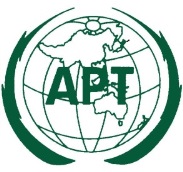 ASIA-PACIFIC TELECOMMUNITYAPT Conference Preparatory Group for WRC-15 (APG-15)APT Conference Preparatory Group for WRC-15 (APG-15)